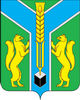 Контрольно-счетная палатамуниципального образования «Заларинский район»З АК Л Ю Ч Е Н И Е  № 14/37-зКонтрольно-счетной палаты МО «Заларинский район» на проектбюджета Новочеремховского муниципального образования на 2021 год и плановый период 2022 и 2023 годов27 декабря  2020 года                                                                                            п.ЗалариНастоящее заключение подготовлено мною, аудитором   Контрольно-счетной палаты МО «Заларинский район»  Кантонист Т.С.., на основании Положения о КСП, плана работы КСП на 2020 год, соглашения о передаче Контрольно-счётной палате полномочий по осуществлению внешнего муниципального финансового контроля, в рамках стандарта внешнего муниципального финансового контроля «Порядок осуществления КСП предварительного контроля  формирования проекта местного бюджета на очередной финансовый год и плановый период» (СВМФК-3).Общие положенияПроект бюджета Новочеремховского муниципального образования (далее – Новочеремховского МО, поселение) представлен в Контрольно-счетную палату своевременно.Проект бюджета поселения  сформирован на 3 года:  на 2021 год и плановый период 2022 и 2023 годов. Перечень документов и материалов, представленных одновременно с проектом бюджета, в основном, соответствует требованиям ст. 184.2 Бюджетного кодекса РФ. Формирование основных параметров  бюджета поселения на 2021 год и плановый период 2022 и 2023 годов осуществлялось на основании ожидаемых параметров исполнения бюджета за текущий 2020 год, показателей прогноза социально-экономического развития муниципального образования  до 2023 года, основных направлений бюджетной и налоговой политики Новочеремховского МО. Кроме того, учтены изменения, внесенные в Бюджетный кодекс РФ, Налоговый кодекс.Анализ прогноза  социально-экономического развитияНовочеремховского муниципального образования на 2021-2023 годыВ соответствии с требованиями ст.173 Бюджетного кодекса РФ, одновременно с проектом бюджета  представлены отдельные показатели прогноза социально-экономического развития поселения на 2021 – 2023 годы. Для расчета проекта бюджета поселения за основу приняты отдельные показатели развития экономики,  направленные в основном, на поддержание достигнутого уровня развития. Анализ отдельных показателей прогноза социально – экономического развития Новочеремховского муниципального образования на 2021-2023 годы показал:Выручка от реализации товаров (работ, услуг) составит на 2021-2023 годы в сумме 39,102 млн.руб. (рост 5%) Среднесписочная  численность  работающих составит в  2021-2023 годах, по сравнению с 2020 годом,  планируется на одном уровне –124 человек.Фонд оплаты труда составит  на 2021-2023 годы в сумме 6,2 млн.руб. ежегодно на уровне 2020 года.Согласно прогнозу, в муниципальном образовании на 2020 год зарегистрировано 3  индивидуальных предпринимателя, что на 5 предпринимателей меньше 2019 года.Анализ отдельных показателей прогноза социально-экономического развития   показал, что в уровне жизни населения Новочеремховского МО  в 2021 году, по сравнению с 2020годом,  и в плановом периоде 2021-2023 годов, значительные изменения  не планируются.Основные направления бюджетной и налоговой политики на 2021-2023 годыВ составе документов к  проекту бюджета  представлено Положение об основных направлениях бюджетной и налоговой политики Новочеремховского МО на 2021 год и плановый период 2022 и 2023 годов (далее – Основные направления) с соответствующим постановлением главы администрации, при этом, дата и номер постановления не указаны.Основной целью бюджетной и налоговой политики поселения, является обеспечение сбалансированности  и устойчивости бюджетной системы муниципального образования.Проведение  работы по повышению качества бюджетного планирования, увеличению поступлений доходов в бюджет,  оптимизации расходов и распределение финансовых ресурсов на приоритетные направления.В ходе проведения анализа представленных направлений Контрольно-счетной палатой отмечено, что основные цели и задачи  бюджетной и налоговой политики поселения связаны с  направлениями бюджетной и налоговой политики района на 2021 год и плановый период 2022 и 2023 годов.Анализ прогноза бюджета Новочеремховского МО на 2021 год и на плановый период 2022 и 2023 годовОсновные параметры  бюджета Новочеремховского  МО  на 2021 год и плановый период 2022 и 2023 годовтыс.рублейДоходная часть бюджетаДоходы бюджета Новочеремховского МО на 2021 год предлагается утвердить в объеме 14812,9 тыс.руб., это на 2088,7 тыс.руб. или на 16 % больше ожидаемого исполнения  2020 года. На плановый период: в   2022 году с увеличением на 196% к уровню 2021 года и в 2023 году на уровне 2021 года.Собственные доходы бюджета поселения запланированы на 2021 год в сумме 1723,9 тыс.руб, что на 3,4 тыс.руб.  меньше   ожидаемого исполнения 2020 года.  В 2022-2023 годах объем собственных доходов планируется незначительно увеличить   до  2% ежегодно.                                                                                                                                                                                                                                          В соответствии с действующим законодательством, все источники доходов бюджета поселения закреплены за соответствующими главными администраторами доходов, которые отражены в Приложении № 2 к решению о  проекте бюджета, и которые обязаны осуществлять контроль за правильностью исчисления налогов, полнотой и своевременностью их уплаты, принимают решения о взыскании пени и штрафов по ним.Налог на доходы физических лиц, прогноз поступления налога в бюджет в 2021 году составляет 125 тыс. руб. или 104% к ожидаемым поступлениям 2021 года и на плановый период 2022-2023 годов с небольшим увеличением на 4% и 3,8% ежегодно. Расчет основан на данных по фонду оплаты труда и социальным  выплатам работникам предприятий, бюджетных учреждений  и денежного содержания муниципальным служащим.Налоги на товары (работы, услуги), реализуемые на территории Российской Федерации, прогноз поступлений по акцизам по подакцизным товарам (продукции), производимым на территории Российской Федерации рассчитан на уровне 2021 года  с учетом коэффициента дефлятора, план на 2021 год составил 963,9 тыс. рублей -1%) к ожидаемым поступлениям 2020 года, на 2022-2023 годы с увеличением на 4,1% и 6,5% ежегодно. Указанные средства образуют дорожный фонд поселения и составляют  58 % от объема собственных доходов бюджета поселения.Главным администратором данного вида доходов является Федеральное казначейство по Иркутской области, которое доводит информацию об объемах поступлений акцизов в бюджеты поселений.          Налог на совокупный доход, единый сельскохозяйственный налог,  запланирован на 2021-2023 годы  в сумме 57,0 тыс.руб. ежегодно на уровне  ожидаемого исполнения за 2020 год. Налоги на имущество: - налога на имущество физических лиц планируется получить в 2021-2023 годах в сумме 30,0 тыс.руб. ежегодно на   уровне  ожидаемых  поступлений   2020 года.- земельный налог прогнозируется на 2021-2023 годы   в объеме 547,0 тыс.руб. ежегодно, что на 2% больше  ожидаемых поступлений 2020года.Государственная пошлина на  2021-2023 года   прогнозируется  в размере 1,0 тыс. руб. ежегодно или на уровне ожидаемых поступлений 2020 года. Безвозмездные поступленияБезвозмездные поступления из бюджетов других уровней на 2021 год составят 13089,0 тыс.руб., что на 2092,0 тыс.руб. или на 19 % больше  ожидаемых поступлений 2020 года. На плановый период запланировано на 2022 год в сумме 42168,1 тыс.руб. (рост 222,0%) и на 2023 год в сумме 7955,1 тыс.руб. (снижение 78%).Удельный вес  безвозмездных поступлений в общем объеме доходов бюджета поселения в  2021 году составит 88%., а по ожидаемому исполнению 2020 года этот показатель составит - 86% от общего объема доходов бюджета поселения. Безвозмездные поступления:- дотация на выравнивание  бюджетной обеспеченности муниципальных образований из бюджета района составила в 2021 году – 8417,2 тыс.руб., а в 2022 году – 7883,9 тыс.руб. или снижение на 6% и в 2023 году – 7503,0 тыс.руб. или снижение на  5% к отчётному году.- дотация на выравнивание  бюджетной обеспеченности муниципальных образований из областного бюджета составила в 2021 году – 165,2 тыс.руб., а в 2022 году – 154,6 тыс.руб. или снижение на 3,8% и в 2023 году – 106,7 тыс.руб. или снижение на  7% к отчётному году.- субвенция на осуществление первичного воинского учета  из федерального бюджета, в 2021 году  планируется в сумме 137,3  тыс.руб. или с ростом на 8.3% к ожидаемому исполнению 2020 года, на 2022 год – 138,8 тыс.руб., на 2023 год – 144,5 тыс.руб.  - субвенция на осуществление областного государственного полномочия по осуществлению перечня должностных лиц органов местного самоуправления, уполномоченных составлять протоколы об административных нарушениях, предусмотренных отдельными законами Иркутской области об административной ответственности планируется на 2021-2023 годы в сумме 0,7 тыс.руб. ежегодно.- субсидия из областного бюджета местным бюджетам в целях софинансирования расходных обязательств муниципальных образований Иркутской области по созданию  мест (площадок) накопления твердых коммунальных отходов, планируется  только на 2021 год в сумме 979,8 тыс.руб.- субсидии на реализацию мероприятий перечня проектов народных инициатив планируется на 2021-2023 годы в сумме 200,0 тыс.руб.ежегодно  с уменьшением на 89,2 тыс.руб. к ожидаемому исполнению 2020 года. Проверкой установлено: все средства федерального, областного бюджета и бюджета МО «Заларинский район», которые на данный момент определены для муниципального образования в проекте областного и районного бюджета, отражены в доходной части  проекта бюджета.Расходы бюджета Новочеремховского муниципального образованияОсновные параметры бюджета Новочеремховского МО на 2021 годи на плановый период 2022 и 2023 годовРасходы бюджета поселения на 2021 год предлагается утвердить в объеме 14899,1 тыс.руб., что больше ожидаемого исполнения 2020 года на 667,8  тыс.руб.  или на 5%. На 2022 год запланированы в сумме 44024,6 тыс.руб. с увеличением  расходов к уровню 2021 года на 195% и на 2023 год - в сумме 9884,8 тыс.руб. или снижение на 22% к уровню 2021 года. Согласно требованиям ст.184.1  Бюджетного Кодекса РФ  утверждены  объемы условно утверждаемых расходов,  не распределенных  в расходной части бюджета в плановом периоде.  В представленном проекте бюджета района указанные расходы предлагается утвердить в объеме  на 2022 год -  247,4 тыс.руб. и на 2023 год – 477,0 тыс.руб. Проверка показала, что установленные Бюджетным Кодексом нормативы расчета условно утверждаемых расходов соблюдены. Анализ структуры расходов по разделам бюджетной классификации в 2021-2023 году показал:Раздел 01 «Общегосударственные вопросы». В данном разделе отражены расходы на заработную плату с начислениями главе муниципального образования,  расходы на содержание администрации Новочеремховского муниципального образования. Объем резервного фонда прогнозируется в  сумме 1 тыс.руб. и используется на цели в соответствии с Положением о порядке расходования средств резервного фонда, утвержденным главой администрации.Общая сумма расходов по данному разделу на 2020 год планируется в размере 5553,14 тыс.руб. на 113,58 тыс.руб. или на 2% меньше ожидаемого исполнения 2020 года. В 2022 году уменьшение на 16%, в 2023 году прослеживается незначительное уменьшение указанных расходов по отношению к 2022 году на 0,1%. Расходы на содержание главы администрации поселения в 2021-2023 годах запланированы в сумме 657 тыс.руб. ежегодно с увеличением  на 21% к ожидаемому исполнению 2020 года.Расходы на содержание администрации поселения на 2021 год в сумме 4416,44 тыс.руб. с уменьшением на 503,02 тыс.руб. к ожидаемому исполнению 2020 года, на 2022 год – 3405,84 тыс.руб. и на 2023 год – 3534,6 тыс.руб. По подразделу 0203 «Национальная оборона» отражены расходы за счет средств федерального бюджета по  осуществлению первичного воинского учета на территориях, где отсутствуют военные комиссариаты. Расходы по данному подразделу в 2021 году  планируются в сумме 125,6  тыс.руб. или с ростом на 8.3% к ожидаемому исполнению 2020 года, на 2022 год – 126,2 тыс.руб., на 2023 год – 129,1 тыс.руб.  По разделу 03 «Национальная безопасность и правоохранительная деятельность» обозначены расходы на 2021 год в сумме 23,5 тыс.руб., на 2022 год – 190,0 тыс.руб. и на 2023 год – 45,0 тыс.руб. Предусмотрены расходы  по четырем муниципальным  программам «Профилактика  терроризма и экстремизма  на территории муниципального образования на 2021-2023 годы в сумме 1,0 тыс.руб.ежегодно,   «Комплексные меры по профилактики злоупотребления наркотическими средствами и психотропными веществами на 2021-2023гг.» на 2021-2023 годы по 10,0 тыс.руб.ежегодно, «Пожарная безопасность на территории муниципального образования» и на 2021 год в сумме 24,0 тыс.руб., на 2022 год – 179,0 тыс.руб. и на 2023 год – 34,0 тыс.руб,  и МП «Профилактика правонарушений, преступлений и общественной безопасности»  на 2021 год-12,5 тыс.рубл.По подразделу 0412  запланированы расходы  по МП «Поддержка развития малого и среднего предпринимательства»  на 2021-2023 годы в сумме 5,0 тыс. руб. ежегодно. По подразделу 0409 предусмотрены расходы на  дорожное хозяйство по МП «Комплексное развитие систем транспортной инфраструктуры муниципального образования» на 2021 год в сумме 988,5 тыс.руб., с уменьшением на 57% к ожидаемому исполнению 2020 года , на 2022 год – 1026,1тыс.руб. и на 2023 год – 1066,2 тыс.руб.. Данные расходы предусмотрены за счет доходов, поступающих от уплаты акцизов по подакцизным товарам.            По подразделу  0502 «Коммунальное хозяйство» запланированы расходы:- на мероприятия  области коммунального хозяйства на 2021 год в сумме  на 2021-2023 годы в сумме 1,0 тыс.руб.ежегодно. Ожидаемое исполнение 2020 года 33,06 тыс.рубл.По подразделу 0503 «Благоустройство» запланировано на уличное освещение, на содержание мест захоронения и мероприятия по благоустройству на 2021 год в сумме 1735,39 тыс.руб., на 2022-2023 годы – 366,6 тыс.руб. По разделу 08 «Культура» сумма расходов составит в 2021 году 3475,40 тыс.руб. или  на 71,3,0 тыс.руб. больше ожидаемого исполнения 2020 года, на 2022 год – 3220,8 тыс.руб.  и в 2023 году – 2901,5 тыс.руб. (на 573,9 тыс.руб. меньше 2020 года). Данные расходы предусмотрены на поддержку и развитие домов культуры муниципального образования.Раздел 10 «Другие вопросы в области социальной политики» По данному разделу общая сумма расходов составит в 2021-2023 годы 265,0 тыс.руб. ежегодно. По данному разделу предусмотрена выплата доплат к пенсиям муниципальных служащих за счет средств местного бюджета .Раздел 11 «Физическая культура и спорт ». По данному разделу отражаются расходы МП «Развитие физической культуры и спорта», которые запланированы   на 2021 год в сумме 30,5  тыс. руб.  Источники внутреннего финансирования дефицита бюджетаПрогнозируемый объем дефицита бюджета  поселения на 2021 год  составит  80,3 тыс.руб., на 2022 год – 82,4 тыс.руб., на 2023 год – 84,6 тыс.руб. Источниками финансирования дефицита бюджета по всем трем годам планируется согласно требованиям ст. 96 Бюджетного кодекса РФ кредиты в  кредитных организациях. Объем муниципального  долга по состоянию на 1 января 2021 года в Новочеремховском муниципальном образовании   составит 79,6 тыс.руб. и предельный объем муниципального долга на 2021 год предусмотрен в размере 803,25 тыс.руб. ,  на 2022 год – 824,05 тыс.руб., на 2023 год – 846,1 тыс.руб. в соответствии с требованиями ст. 107 Бюджетного кодекса РФ.Уполномоченным органом, осуществляющим внутренние заимствования, является администрация Новочеремховского муниципального образования.Анализ текстовой части  проекта решения о бюджете Правовая экспертиза текстовой части проекта решения Думы «О бюджете Новочеремховского муниципального образования  на 2021 год и плановый период  2022 и 2023 годов» показала:- требования статьи ст. 184.1 Бюджетного кодекса РФ и статьи 24 Положения о бюджетном процессе в Новочеремховского муниципальном образовании, утверждённым решением районной Думы от 12.09.2016 года № 6/12,   в основном исполнены в части отражения основных характеристик и иных показателей местного бюджета.Статьями 1-8 проекта решения о бюджете предусмотрены основные характеристики по доходам, расходам и дефициту местного бюджета на 2021 год и на плановый период 2022 и 2023 годов согласно приложениям №1-10.Статьёй 9  проекта решения бюджета утверждается объем бюджетных ассигнований дорожного фонда Новочеремховского муниципального образования :на 2020 год в размере 963,5 тыс. рублей;на 2021 год в размере 1003,1 тыс. рублей;на 2022 год в размере 1067,8 тыс. рублей.Статьями 10-11 проекта решения о бюджете утверждается программа муниципальных внутренних заимствований и источники внутреннего финансирования дефицита местного бюджета на 2021 год и на плановый период 2022 и 2023 годов согласно приложениям № 9-12.Статьей 12 проекта решения о бюджете предусмотрен создается резервный фонд  администрация Новочеремховского  муниципального образования на 2021- 2023 годы  в сумме 1тыс. рублей.Статьей 14-15 проекта решения о бюджете утверждается предельный объём и верхний предел муниципального долга. Статьёй 17 проекта решения о бюджете установлены дополнительные основания для внесения изменений в сводную бюджетную роспись местного бюджета.Статьей 20 проекта решения о бюджете предусматривается предоставление бюджетным и автономным учреждениям района субсидий на финансовое обеспечение выполнения ими муниципального задания  по оказанию муниципальных услуг и на иные цели.При этом, в нарушение требований статьи ст. 184.3 Бюджетного кодекса РФ объем бюджетных ассигнований, направляемых на исполнение публичных нормативных обязательств  не предусмотрен в проекте решения о бюджете. Проект решения Думы «О бюджете Новочеремховского муниципального образования   на 2021 год и плановый период  2022 и 2023 годов» разработан в соответствии с  требованиями Бюджетного кодекса РФ.Выводы и предложенияЗаключение Контрольно-счётной палаты муниципального образования «Заларинский район» на проект решения Думы «О бюджете Новочеремховского муниципального образования на 2021 год и плановый период  2022 и 2023 годов» подготовлено в соответствии  с Бюджетным кодексом РФ, Положением о бюджетном процессе в Новочеремховском муниципальном образовании, утверждённым решением Думы от 12.09.2016 года № 6/12, Положением о Контрольно-счетной палате МО «Заларинский район».            Требования статей 184.1, 184.2 Бюджетного кодекса РФ и Положения о бюджетном процессе в Новочеремховском муниципальном образовании, в основном исполнены в части отражения основных характеристик и иных показателей местного бюджета в проекте решения Думы о бюджете и предоставления документов и материалов одновременно с проектом решения о бюджете.Безвозмездные поступления из бюджетов других уровней на 2021 год составят 13089,0 тыс.руб., что на 2092,0 тыс.руб. или на 19 % больше  ожидаемых поступлений 2020 года. На плановый период запланировано на 2022 год в сумме 42168,1 тыс.руб. (рост 222,0%) и на 2023 год в сумме 7955,1 тыс.руб. (снижение 78%).Удельный вес  безвозмездных поступлений в общем объеме доходов бюджета поселения в  2021 году составит 88%., а по ожидаемому исполнению 2020 года этот показатель составит - 86% от общего объема доходов бюджета поселения.        Проверкой установлено: все средства  областного и районного  бюджета, которые на данный момент определены для Новочеремховского муниципального образования в проекте областного бюджета, отражены в доходной части  проекта бюджета.Размер дефицита бюджета прогнозируемый объем дефицита бюджета  поселения на 2021 год  составит  86,2 тыс.руб., на 2022 год – 88,4тыс.руб., на 2023 год – 91,9 тыс.руб Расходы бюджета поселения на 2021 год предлагается утвердить в объеме 14899,1 тыс.руб., что больше ожидаемого исполнения 2020 года на 667,8  тыс.руб.  или на 5%. На 2022 год запланированы в сумме 44024,6 тыс.руб. с увеличением  расходов к уровню 2021 года на 195% и на 2023 год - в сумме 9884,8 тыс.руб. или снижение на 22% к уровню 2021 года. В нарушение ст.184.2 Бюджетного кодекса РФ не представлены проекты  паспортов муниципальных программ  с изменениями ассигнований местного бюджета на 2021 год и на плановый период 2022 и 2023 годов.          В нарушение п.2 ст.179 Бюджетного кодекса РФ объем бюджетных ассигнований на финансовое обеспечение реализации муниципальных программ и  наименование муниципальных программ, предусмотренных решением «О бюджете Новочеремховского муниципального образования на 2021 год и на плановый период 2022 и 2023 годов»  не соответствуют, утвердившим программу нормативным правовым актам местной администрации муниципального образования.Необходимо учесть замечания, отмеченные в данном заключении.Представленный проект решения Думы «О бюджете Новочеремховского муниципального образования  на 2021 год и плановый период 2022 и 2023 годов»  в целом соответствует требованиям бюджетного законодательства Российской Федерации, Иркутской области и нормативно-правовых актов Новочеремховского муниципального образования и может быть рекомендован к принятию.Аудитор КСПМО «Заларинский район»                                                                        Т.С. КантонистОсновные параметры бюджета2020 годожидаемое2021 годТемп роста%2022 годТемп роста%2022 годТемп роста%Доходы, в том числе:12 724,214 812,911643 936,22969 792,922налоговые и неналоговые доходы1727,21 723,9991 768,11021 837,8103безвозмездные перечисления10997,013 089,011942 168,13227 955,118Расходы14231,314 899,1104,644 024,62959 884,822Дефицит86,288,491,9Основные параметры бюджета2021 год2022 годТемп роста %2023 годТемп роста %Расходы14899,144024,6295,09884,822Условно утвержденные 247,4477,0Дефицит86,288,4102,691,9103,9Процент дефицита к доходам без учета безвозмездных поступлений, дополнительных нормативов отчислений5%5%5%Резервный фонд111